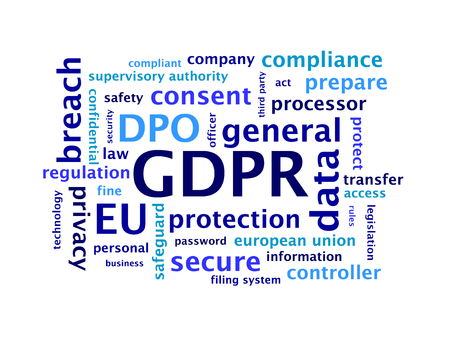 Dear  ,IKD GDPR Guidance The IKD aims to provide its member organisation with guidance to assist in getting the wider affiliated practitioners GDPR ready.To this aim the IKD has assessed that investigators in private practice need to be familiar with the following:Data Audit (data flow)Data Processing StatementPrivacy Notice & Cookie Policy (where data is collected on web site)Personal Data Audit Trail (Case Management)Data Protection Impact Assessment (DPIA)The construction of a case Proposal and how to include the DPIAModel Terms of Business (Investigator and Client) Model Terms of Business (sub-contractor) Security of Data in transit (encryption -v- password protected)A series of documents are provided to go some of the way.  These are the documents prepared for use by ABI (UK & EU) members and follow a Seminar last February, which introduced the Compliance Documentation.  The ABI is currently holding a series of one-day intense workshops for small groups of its members when the GDPR Compliance is discussed in detail.  It is highly recommended that IKD member organisations do likewise for their respective members.  The WAD is holding a round table discussion at its mid term meeting in Barcelona at the end of April http://www.wad.net In the meantime, the IKD is anxious to provide members with as much assistance as is reasonably possible to get everyone started with the adjustments to their respective members’ business models in compliance with the GDPR requirements.  The series of documents prepared for ABI members’ use are shared here.  This is however an on-going project and updates will be required frequently.This communication provides you access to the documents thus far available, which it is hoped will be of some assistance to all IKD members.The ABI – A go to guide on GDPR, click hereThe ABI adopted ICO Guide to GDPR Documentation, click hereThe ABI DPIA narrative, click hereDP Audit sample template, click hereThe ABI Privacy Notice & Cookie Policy, click hereModel ABI DP Statement, click herePersonal Data Audit Trail (Spreadsheet Case Management), click hereModel Terms of Business (Investigator and Client), click here Model Terms of Business (sub-contractor), click hereThe industry practice for inter-agency assignments has thus far been largely void of the formality now required under GDPR.  A significant change will be obtaining the client’s permission to sub-contract in the first place, when the processing of personal data is involved; this is dealt with in the ABI Model Terms of Business (clause 12.3).  However, it is necessary for Investigators to ensure that a formal written contract is also in place with all sub-contractors and that the contract covers the GDPR obligations.  The ABI has designed a default position for its members when sub-contracting to another ABI member.  This has been achieved by imposing the ABI Model Terms of Business (sub-contractor/Member, item 9 above) in the ABI Bye-laws which apply by default in the absence of an existing GDPR compliant contract between the members.  To see the wording used please look at Bye-law 2B, click here.I appreciate there is quite a lot to consider and that there may be some differences in some jurisdictions but the gist of the GDPR requirements are the same throughout the EU and beyond.Regards,Tony ImossiSecretary General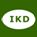 Internationale Kommission der Detektiv-VerbändeLondonUnited KingdomMobile: +44 (0) 776 818 0130 EmailQP Please think of the environment before printing this.